Tlačová správa8. december 2020Renault je líder v predaji EV vozidiel v EurópeRenault ZOE, najpredávanejšie EV vozidlo v EurópeRenault Kangoo Z.E., najpredávanejšie EV LCV vozidlo v EurópeSkupina Renault predala viac ako 95 000 EV vozidiel od začiatku roka do konca novembra 2020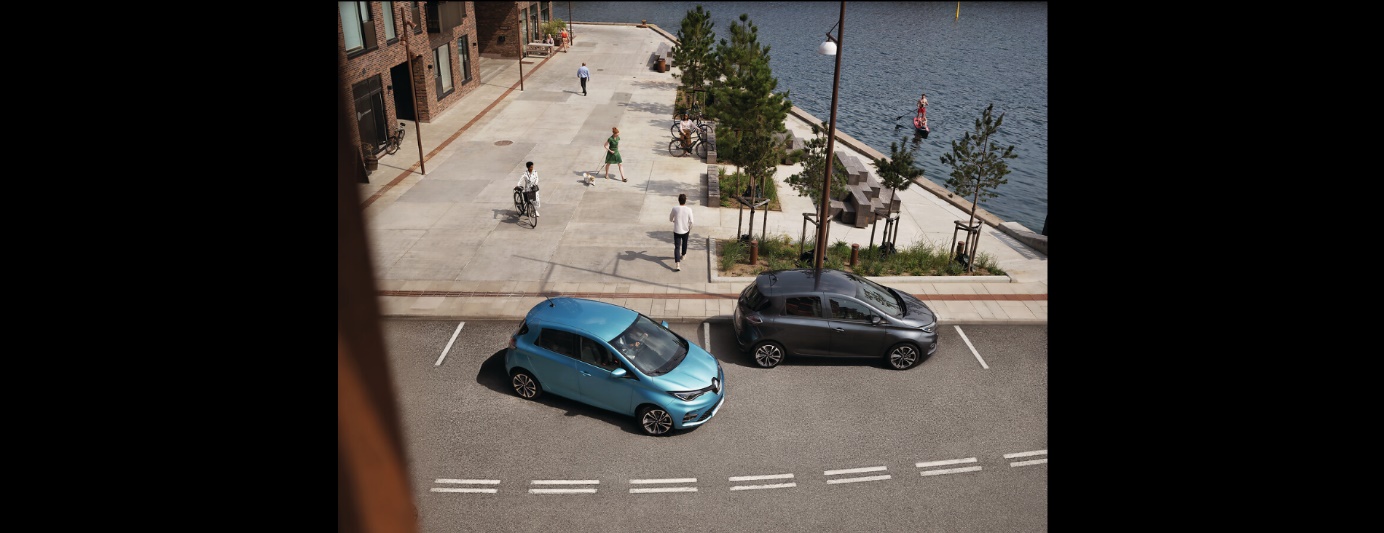 Renault, priekopník v oblasti elektrickej mobility, je lídrom na trhu s elektromobilmi. Od začiatku roka do konca novembra 2020 Skupina Renault predala 95 985 vozidiel. V porovnaní s minulým rokom predstavuje toto číslo 80 % nárast registrácií. Toto číslo ukazuje dôležitosť ponuky EV vozidiel Renault pre zákazníkov v rôznych oblastiach.Tretia generácia ZOE, ktorú uviedla Skupina na trh v roku 2019, so svojím dizajnom a vlastnosťami jasne stanovuje štandard vo svojej kategórii, pokiaľ ide o rozsah, všestrannosť a efektívnosť. ZOE je naďalej najpredávanejšie elektrické osobné vozidlo v Európe. Od januára sa predalo viac ako 84 000 automobilov, čo je takmer dvojnásobok v porovnaní s minulým rokom. ZOE je popredným EV modelom v krajinách ako Francúzsko, Nemecko, Taliansko, Španielsko či Portugalsko. Od uvedenia na trh v roku 2010 sa predalo viac ako 268 000 ZOE.Kangoo Z.E. je od roku 2010 najpredávanejším elektrickým ľahkým úžitkovým vozidlom. Od začiatku roka 2020 do konca novembra sa zaregistrovalo 8 498 vozidiel Kangoo Z.E. To znamená, že každé tretie predané LCV EV vozidlo v Európe bolo práve Kangoo Z.E.! Od uvedenie na trh v Európe v roku 2010 sa predalo 57 595 vozidiel.Nedávno vstúpilo na trh aj Nové Twingo Electric. Je to nové vozidlo v EV segmente s 1 760 registráciami v Európe. Vďaka svojej ľahkosti, stavbe a dojazdu 190 km podľa WLTP (270 WLTP City) je Twingo Electric najlepším spoločníkom na každodenné dochádzanie.„Napriek zdravotnej situácii vo svete je predaj EV vozidiel v Európe veľmi dynamický. Na hlavných európskych trhoch dosahuje tempo rastu okolo 70 až 80 %. Predaj elektromobilov v súčasnosti predstavuje asi 5 % z celkového trhu. Od januára 2020 sa predalo viac ako 84 000 modelov ZOE, čo je dvojnásobok v porovnaní s rokom 2019. Dva hlavné trhy sú Francúzsko (vyše 33 000 predaných jednotiek) a Nemecko (25 000 predaných jednotiek). Počas svojho vývoja sa Renault ZOE oceňoval najmä kvôli svojej univerzálnosti a pre najlepší sortiment vo svojej triede. Práve preto je to najpredávanejšie vozidlo v Európe.“Gilles Normand, SVP Electric Vehicles & Mobility ServicesSúčasťou celého elektrického radu Skupiny Renault sú aj modely Twizzy (31 000 predaných vozidiel) a Master Z.E., dodávka, ktorá ponúka zaťaženie až 3,5 tony. Vďaka svojim odborným znalostiam v oblasti EV, Skupina Renault nedávno predstavila koncept nového elektrického vozidla: Megane eVision. Tento sériový automobil je založený na CMF-EV platforme, ktorú vyvinula Aliancia. Okrem elektrických vozidiel ponúka Renault aj hybridné a plug-in hybridné vozidlá (Clio, Captur a Megane) a nový model  v Európe, Renault Arkana.O Spoločnosti RenaultPopredná svetová francúzska automobilka, ktorá je v 134 krajinách s takmer 12 000 predajnými miestami, zjednodušuje život svojím zákazníkom už viac ako 120 rokov. Značka navrhuje zmyselné automobily s príťažlivými prvkami na Európskom trhu elektrických vozidiel a je dennodenne poháňaná vášňou pri plnení svojich záväzkov v rámci motošportu.Média kontakt:Ivana ObadalováPR manažérka Renault Slovensko0905 210 315ivana.obadalova@renault.sk